Supporting InformationA Protein Nanopore-Based Approach for Bacteria SensingAurelia Apetrei1,#, Andrei Ciuca1,#, Jong-kook Lee2, Chang Ho Seo3, Yoonkyung Park3,* & Tudor Luchian1,*1 Department of Physics, Alexandru I. Cuza University, Iasi, Romania.2 Research Center for Proteineous Materials, Chosun University, Gwangju, South Korea3 Department of Bioinformatics, Kongju National University, Kongju, South Korea.# These authors contributed equally to this work. *Corresponding authors (y_k_park@chosun.ac.kr and luchian@uaic.ro)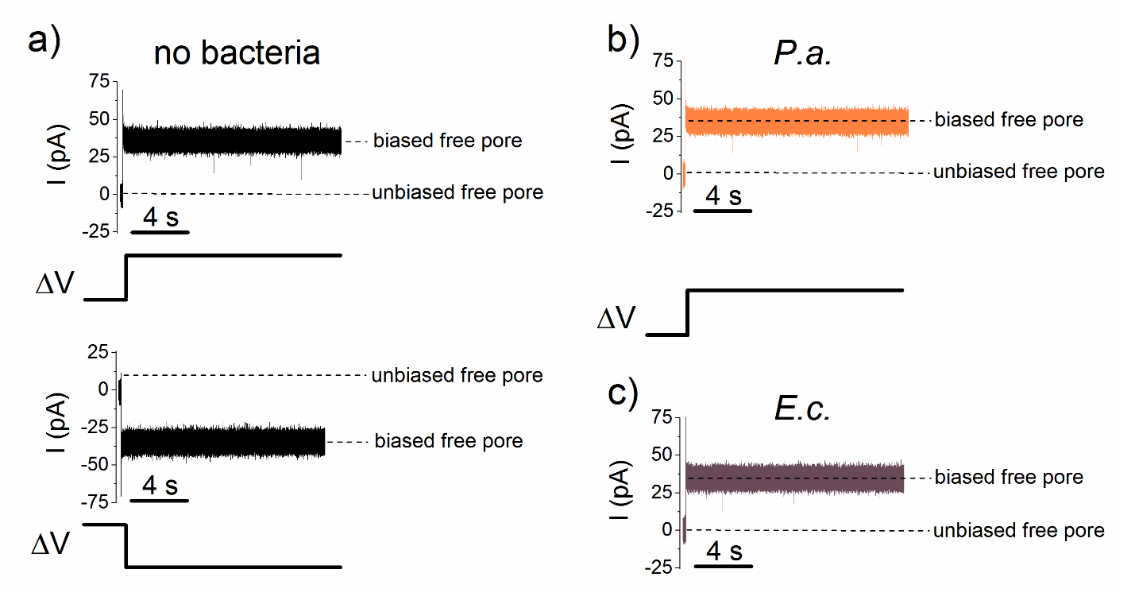 Figure S1. Panel (a) illustrates original current recordings through the -HL protein nanopore in the absence of bacteria, at V = +80 mV (upper graph) and -80 mV (lower graph), demonstrating the absence of current blockade events. In the presence of bacteria (Pseudomonas aeruginosa (P.a.) or Escherichia coli (E.c.)) added on the trans side, positively biased nanopores (V = +80 mV) preclude their interaction with the bacterial cells, illustrated by the absence of blockade events (panels b and c). The recordings were performed at pH = 7, at a concentration of 1.2x108 cfu/ml for either bacteria.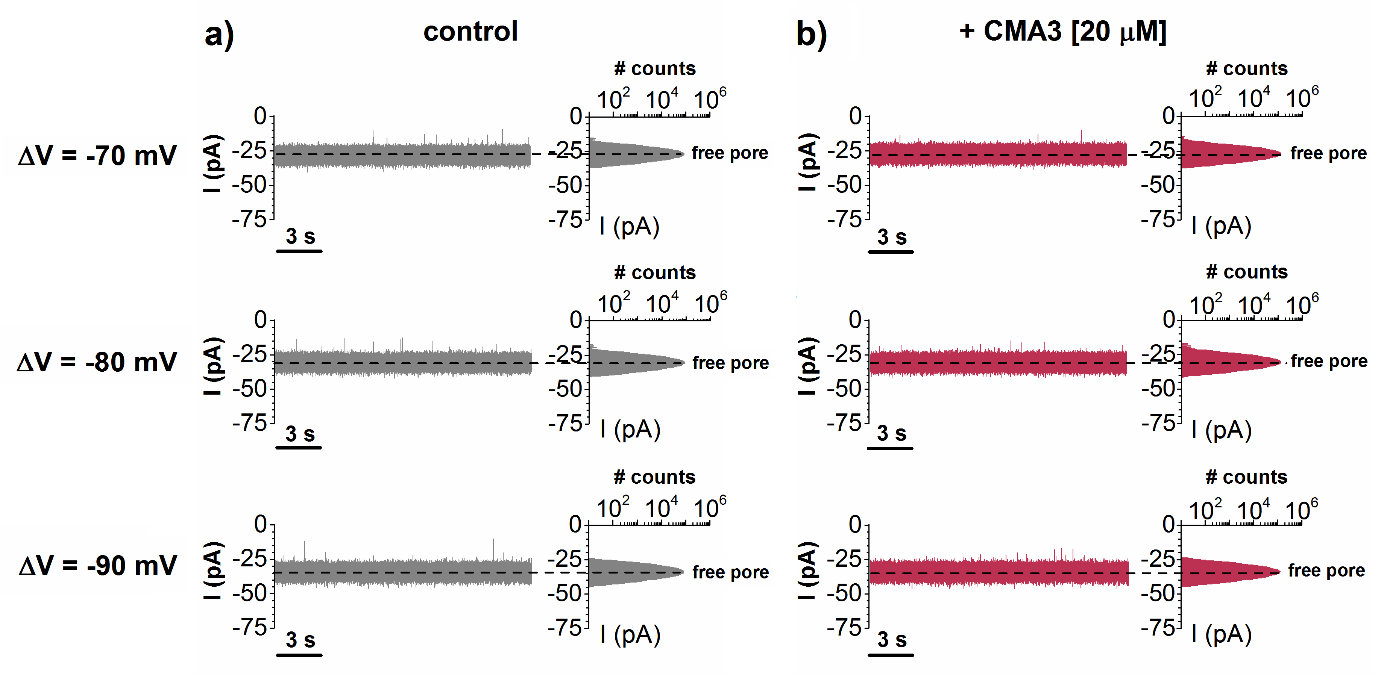 Figure S2. Panel (a) illustrates original current recordings through the -HL protein pore in the absence of peptide and bacteria, at V = -70 mV, -80 mV and -90 mV, respectively. Panel (b) shows selected current recordings through -HL in the presence of 20 µM CMA3 peptide added on the trans side, in conditions of negatively biased membranes (V = -70 mV, -80 mV, and -90 mV, respectively), demonstrating the lack of CMA3--HL interactions through the absence of specific blockade events. The corresponding amplitude histograms shown, indicate the value of the ion current through the free -HL. All recordings were performed at pH = 7.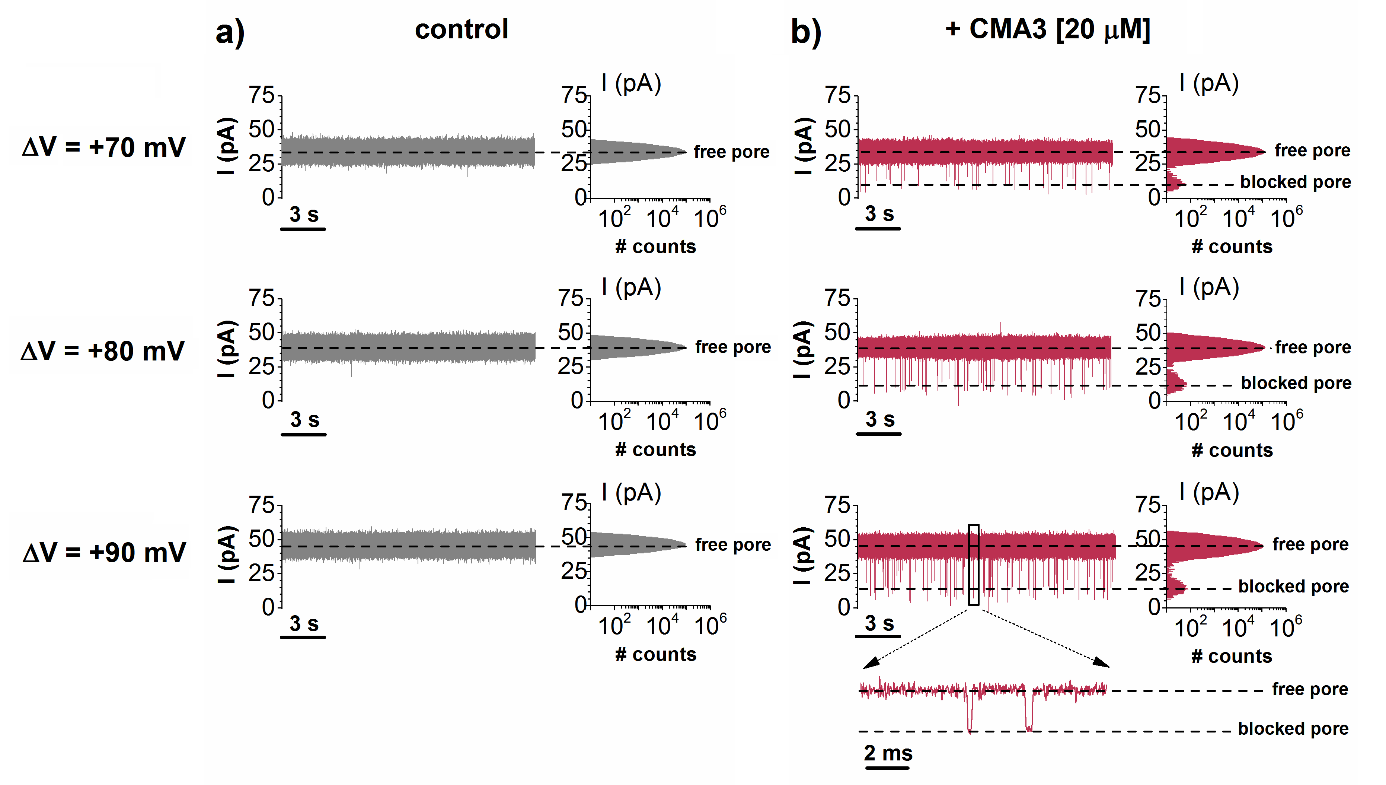 Figure S3. Panel (a) illustrates original current recordings through the -HL protein pore in the absence of peptide and bacteria, in conditions of positively biased membranes (V = +70 mV, +80 mV, and +90 mV, respectively). Panel (b) shows current recordings through -HL in the presence of 20 µM CMA3 peptide added on the trans side, in conditions of positively biased membranes (V = +70 mV, +80 mV, and +90 mV, respectively), revealing randomly occurring blockade events which reflect the reversible interactions between CMA3 and the -HL protein pore, under the influence of the applied electric field. The distinct states of the nanopore, i.e. free and respectively reversibly blocked by a single peptide, are highlighted in the corresponding amplitude histograms. Recordings were performed at pH = 7.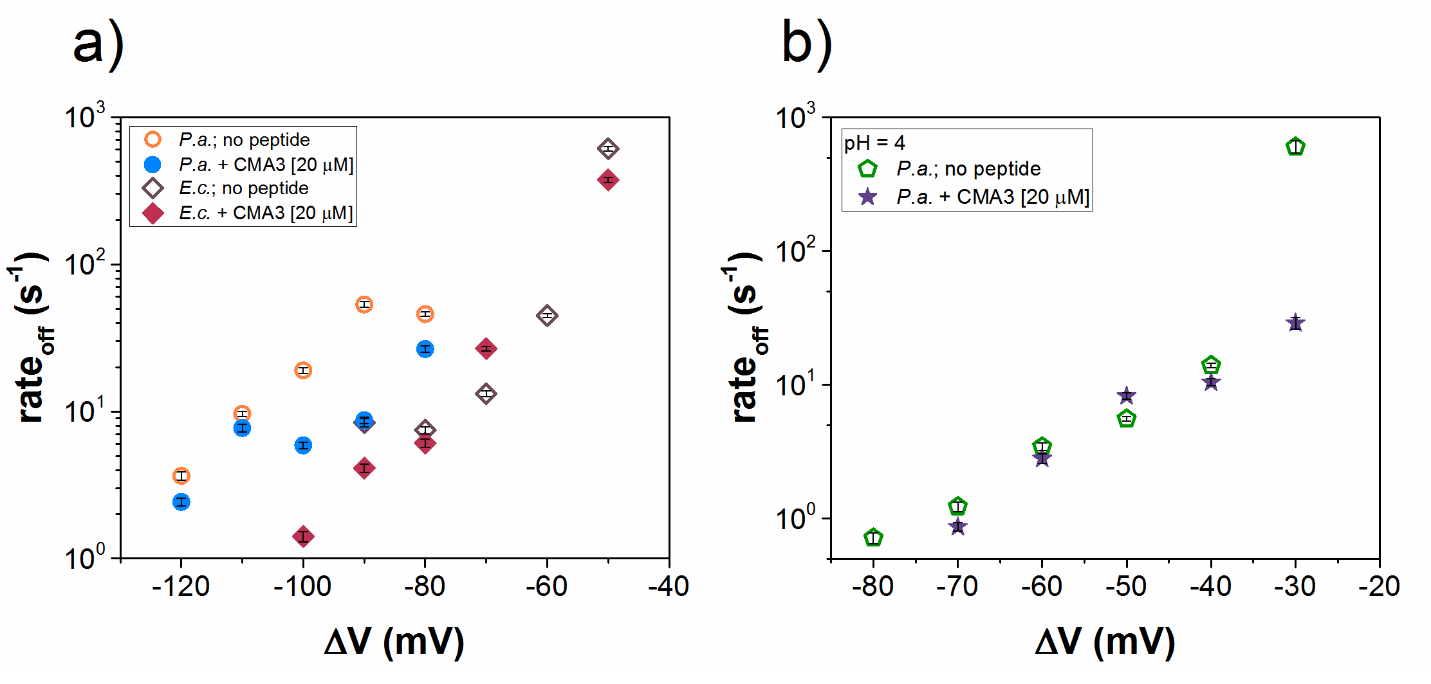 Figure S4 Dissociation kinetics of Pseudomonas aeruginosa (P.a) and Escherichia coli (E.c.) from -HL, as a function of the applied voltage. (a) Voltage dependence of the dissociation rate rateoff  (rateoff  = off-1) of bacterial cells from the -HL nanopore for P.a. and E.c in the absence (open circles and diamonds, respectively) and in the presence of a synthetic antimicrobial peptide (CMA3) added on the trans chamber at a bulk concentration of 20 µM (closed circles and diamonds, respectively), at pH = 7. Panel (b) shows the voltage dependence of rateoff in the absence (open pentagons) and in the presence of 20 µM CMA3 added on the trans chamber (closed stars), at pH = 4.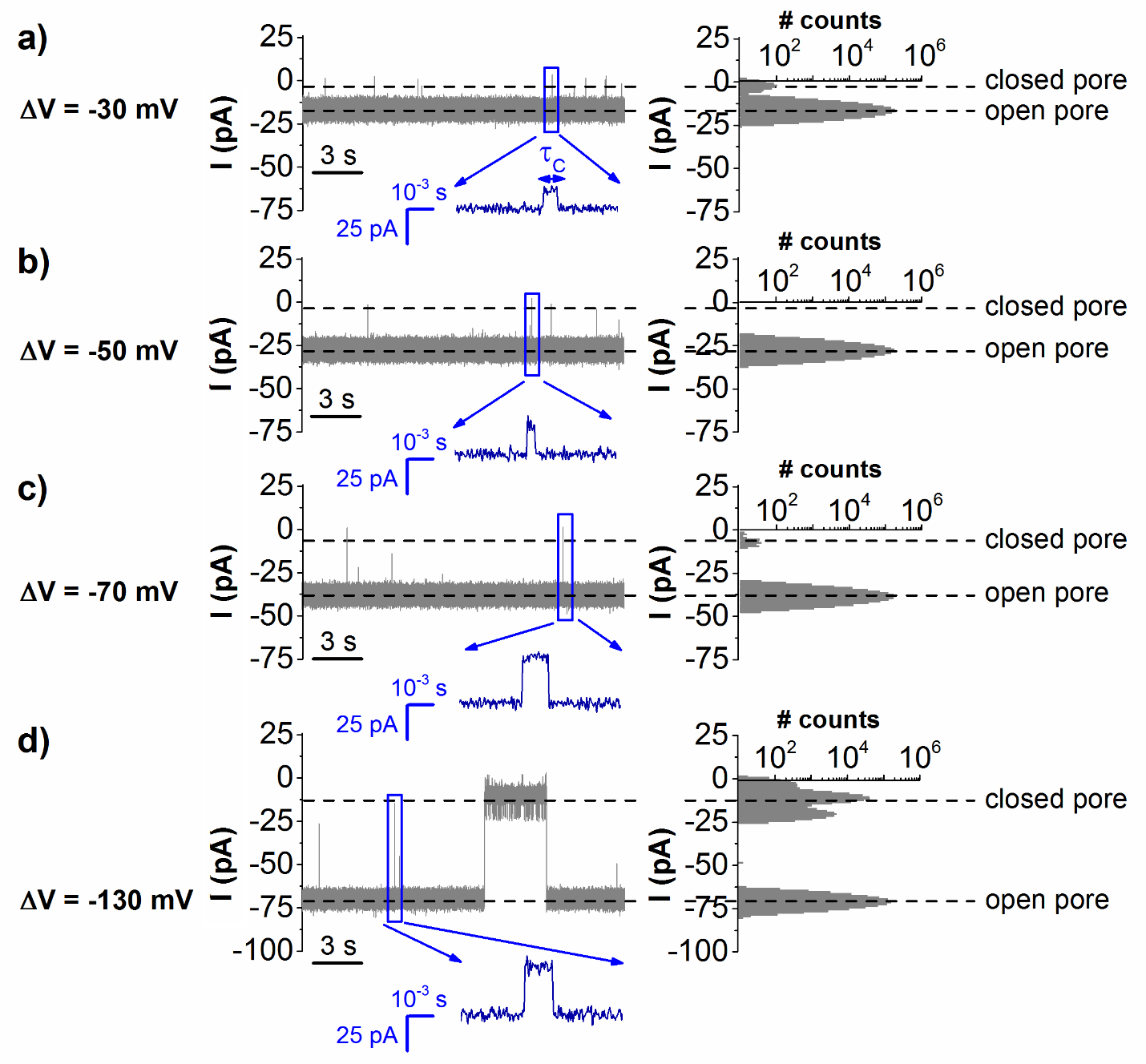 Figure S5. Original current recordings through the -HL protein pore in the absence of added peptide and bacteria, at V = -30 mV (a), -50 mV (b), -70 mV (c), and -130 mV (d), respectively, demonstrating the occurrence of stochastic changes in the ion current through the protein at low pH. τC in the inset of panel a denotes a representative time interval spent by the protein in such the closed state, illustrated in each of the left panels. The corresponding amplitude histograms shown in the right panels indicate the value of the ion current through the open and the closed -HL pore, respectively. Recordings were performed at pH = 4.